MARKING SCHEMEFORM TWO2022SECTION A Name three major components of a computer system.	(3 marks)Computer HardwareComputer SoftwareComputer LivewareJohn saw the following symbols at the back of his system unit. What do the symbols represent?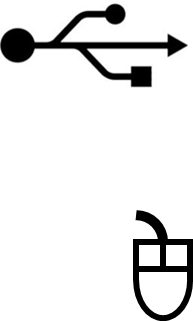 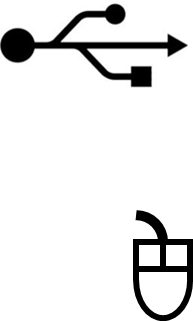 A Universal Serial Bus Port	B PS/2 Mouse portList down any four advantages of using computers as tools of problem solving.	(2 marks)	Computers are accurate	Computers are fast in processing information	Computers can store a lot of data and information	Computers do not get tired or bored even when required to repeat a task over and over again.Since the invention of the first generation of digital computers, much advancement has been realized in the sector of information and technology. Explain two characteristics which have been improved from the first generation to the modern computers.	(4 marks)Size: Computers are becoming smaller and smaller since they involve Very Large Scale Integration of electronic components leading to the introduction of very small computers like palmtops, notebooks and laptops.		Speed: Computers are becoming faster in processing of data due invention of very high speed processors.	Storage Capacity: This has been increased. Initial devices could only store several kilobytes and they took long to store and retrieve data.	Energy consumption and heat emission: The modern computers consume little energy and emit little heat.(a)	Name two ways of classifying computer software.According to purpose.According to method of acquisition. 	(2x1 marks)	(b)	Outline any two functions of operating system software.Resource controlMemory managementJob scheduling & sequencingInterrupt handlingInput/Output handlingError handlingCommunication control and management	(2x1 marks)Give two ways of classifying operating systems.	(2 Marks)By their Interface	By the number of tasks they can handle at the same timeBy the number of usersDescribe the two common types of spreadsheets.	(2 Marks)Manual spreadsheetsComputerized spreadsheetsa) 	What is a computer virus?	(1 Mark)A malicious program designed to cause malfunctioning in a computer system	b) 	Give two names of common computer viruses.  	(2 Marks)WormsBoot sector virusesTrojansBack doorsFile viruses	c) 	State two security measures which should be observed to safeguard data against computer viruses.  	(2 Marks) Scanning all removable storage devices before using them using antivirus programsScanning all internet downloads using antivirus programsNot accepting foreign removable storage media in an organizationName two special purpose memories found either found inside or outside the microprocessor hence explain what each of them does..	(2 marks)	Cache Memory: Cache Memory is a special group of fast memory chips located inside or close to the CPU chip to speed up processing. Buffers: Temporary holding places built in some input and output devices so as to relieve the CPU some burden of storing all the data during processing.Registers: Temporary holding locations within the CPU that are used to store instructions and pieces of data being processed by the CPU Describe three facilities or ways of ensuring proper ventilation in a computer laboratory.	(3 Marks)	Large & enough windows and doors	Installing fans	Installing air conditioning system	Avoid overcrowding of either machines or people in the roomComputers can store data using three ways namely electronically, magnetically and optically. Give two examples of storage devices in each method:	(3 marks)(i)   electronically  Flash drives   - memory cards   - memory sticks    (ii)  magnetically Floppy diskette, hard disk, magnetic tapes, magnetic stripe cards    (iii)  optically Digital Versatile Disks, Compact Disks, Optical tapes (a)	Define the term firmware.	(1 mark)Refers to a class of system software programs that are permanently stored (burnt into) in Read Only Memories (ROMs) of various devices.	(b)	Describe any two examples of utility programs.	(2 marks)Diagnostic Programs: which deal primarily with diagnosing and repairing disk-related problems, such as recovering damaged or erased files, repairing damaged directories, and recovering from a disk crash.	Backup Utilities: Programs designed to back up the contents of a hard drive, commonly into a removable storage device.	Uninstall Utilities: Used to remove programs that are no longer needed from the hard drive.	Disk Defragmentation Programs: Also called disk optimisers –rearrange data and programs on the hard drive so that they can be accessed faster. File Compression Programs: Which enable files to be stored in a smaller amount of storage space.	Antivirus Programs: Protect your system from virus attack.	Performance Monitors: Tell you how efficiently your computer system is performing its work.List down two uses of UPSs in a computer laboratory.	(2 marks)Regulating voltage entering into computing devicesStoring energy for use by devices in case of power failureNotify the user in case of power failure.Describe the two methods of computer booting.	(2 marks)Hard Booting/Cold Booting: This is the process of starting of the computer which was initially off.Soft Booting/Warm Booting: This is the process of restarting a computer which was initially on.Explain the difference between a hibernating and a sleeping computer.	(2 marks)Hibernating computer: This is a computer which has been shut down whereby the final previous state is stored so that it is recalled when the computer is booted in another session.Sleeping computer: This is a computer which is on but is in its stand-by mode/a computer which is on but has entered into its power-saving mode b.	Thesaurus – used to find synonyms, autonyms or related word	Spelling –checking for such common typing mistake as repeated words, irregular capitalization,     sentence structure such as very long sentence. Dropcapsitalicizingboldingcollumns16.	(a)	Describe five features available in most word processing applications.	(5 marks)	Statistical Analysis: This refers to using automated data analysis tools or functions when developing complex statistical or engineering analysis.	Accounting: This refers to using financial analysis tools provided in spreadsheet applications to manage business transactions and financial records.	Data management: This refers to using various data management tools to manipulate data entered in a spreadsheet e.g. by sorting, filtering, subtotalling, grouping etc.	Forecasting/Performing “What if” analysis: This is where one is able to predict outcome of an event by altering various values entered in a worksheet through the use of automatic recalculation feature provided in a spreadsheet application.	Scientific applications: - spreadsheets can be used by scientists & researchers to compile and analyze their results.	(b)	Explain the following terms as used in word processing: 	(3 marks)		(i)	word wrapThis is the automatic movement of the cursor/typing bar to the beginning of the next line when the boundary on the right side is reached/if the text cannot fit on the current line.		(ii)	insert modeA mode which allows the user to insert missing text in a document while the other text after the cursor is pushed away so as to create space.		(iii)	typeover modeA mode which allows the user to replace existing characters with the newly typed characters.	(c)	What is a document password?	(2 marks)This is a combination of characters which form a code to prevent other users from opening one’s document.	(d)	Outline five formats that can be applied to a paragraph in a word processing document.	(5mks)Text alignment: This refers to text positioning within a text area/text margins. It includes, Left alignment, Right alignment, Centre alignment and Justified text.Indentation: This refers to moving text away from text margins. It includes: First line indent, hanging indent, full indent and right indent.Setting tabs or tab stops: These are marks which one can set on the document when organizing text in columnar format. Tab stops include: Left tab, Centre tab, Decimal tab, Right tab, and bar tab.Drop Cap: This refers to a large initial character of a paragraph which appears lowered a number of lines in the paragraph. Drop caps include: Dropped and In Margin drop caps.Line spacing: This refers to the spaces left between the lines of a paragraph e.g. Double, Single, Multiple etc.Space before and after a paragraph: Space before paragraph refers to an empty space which can be set above a paragraph. Space after paragraph refers to an empty space which can be set below a paragraph.Bullets and numbering: Bullets refer to symbols which one can apply to enumerate paragraphs in form of points using symbols at the beginning of each point (e.g. ●, ♦, ♥, ♣). Numbering refer to numbers used to enumerate paragraph inform of points. Numbers can be Numeric, Roman numbers and Alphabetical letterse) State the function of the following keyboard  short cut keys                       (3Marks)CTRL+S……………………………………SAVECTRL+V………………………………………PASTE…CTRL+X……………………………………….CUT………CTRL+F……………………………………..…FIND……ALT+F4……………………………………………EXITCTRL+H………………………………………REPLACE